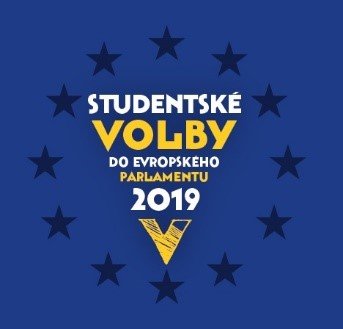 Pokud by se jednalo o reálné volby, překročilo by pětiprocentní hranici pro vstup do Evropského parlamentu sedm stran, hnutí a koalic, které jsou uvedeny v následující tabulce: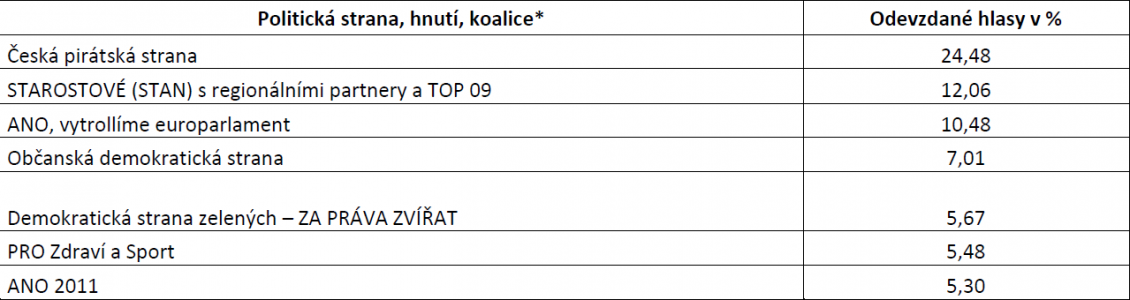 Výsledky Studentských voleb na naší škole:Česká pirátská strana										18,85 %Demokratická strana zelených – ZA PRÁVA ZVÍŘAT			17,89 %PRO Zdraví a Sport											12,78 %Vydané hlasovací lístky: 330, platných a odevzdaných: 313.Celkový přehled:															počet hlasůKlub angažovaných nestraníků	0				Strana nezávislosti České republiky	5CESTA ODPOVĚDNÉ SPOLEČNOSTI	3Národní socialisté	0Občanská demokratická strana	9ANO, vytrolíme europarlament	33Česká strana sociálně demokratická	3Romská demokratická strana	7Komunistická strana Čech a Moravy	3Dělnická strana sociální spravedlnosti – Za národní suverenitu!	2	Sdružení pro republiku – Republikánská strana Československa Miroslava Sládka	0ROZUMNÍ a Národní demokracie – STOP MIGRACI – NECHCEME EURO	5Volte Pravý Blok www.cibulka.net	0NE-VOLIM.CZ	8Pro Česko	6Vědci pro Českou republiku	0PATRIOTI PRO NEUTRALITU	0JSI PRO? Jistota Solidarita Investice pro budoucnost	0PRO Zdraví a Sport	40Moravská a Slezská pirátská strana	-Moravské zemské hnutí	0Česká Suverenita	0TVŮJ KANDIDÁT	1HLAS	2Svobodní, Liberland a Radostné Česko -ODEJDEME BEZ PLACENÍ	1STAROSTOVÉ (STAN) s regionální partnery a TOP 09	11Česká pirátská strana	59Svoboda a přímá demokracie – Tomio Okamura (SPD)	13ALIANCE NÁRODNÍCH SIL	0ANO 2011	24	Agrární demokratická strana	0Moravané 	2PRVNÍ REPUBLIKA	1Demokratická strana zelených – ZA PRÁVA ZVÍŘAT	56BEZPEČNOST, ODPOVĚDNOST, SOLIDARITA	2Strana soukromníků České republiky a nezávislí s podporou Občanské demokratické aliance a profesních společenstev	1Evropa společně	15KONZERVATIVNÍ ALTERNATIVA	0Křesťanská a demokratická unie – Československá strana lidová	1Alternativa pro Českou republiku 2017	0	